                                              La Maison de Jonathan                                                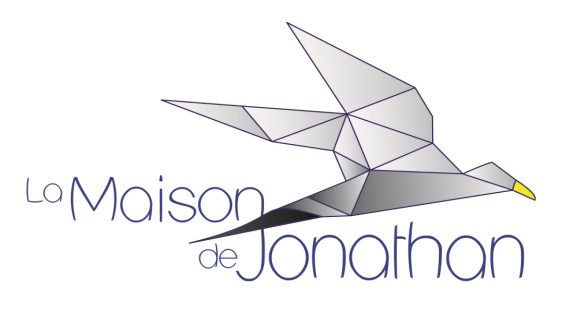 Offre de services pour les écoles secondaires, postsecondaires et centres de réinsertion socioprofessionnelle N.B.  Cette offre de services est personnalisée en fonction des besoins des milieux et suite à une rencontre avec la direction et les intervenants de l’école ou du centre.  Lydia Lefebvre-FortinIntervenante en prévention des dépendances pour La Maison de Jonathan                                             		 lydialf@lamaisondejonathan.ca Tél. Maison de Jonathan : 514-686-6915Public cibleActivitésObjectifsPremier secondaireau cinquième secondaire etadaptation scolaireS’informer sur les produits de la caféine: pour mieux choisir son style de vie et rester en santé    (75 minutes)Possibilité de kiosqueInformer les jeunes sur les effets des boissons énergisantes  sur la santé et les sensibiliser aux saines habitudes de vie.  Premier secondaireet adaptation scolaire (12-14 ans)Les drogues et l’influence(75 minutes)Sensibiliser les jeunes aux effets des substances psychotropes sur le corps humain, en passant par le cerveau,  les organes vitaux, les sens et les émotions et les outiller à faire face aux pressions sociales.Deuxième secondaire La gestion du plaisir(75 minutes)Amener les jeunes à mieux se connaître et à réfléchir aux moyens permettant  de gérer leurs expériences de plaisir afin que celles-ci ne deviennent des expériences de souffrance. Faire le lien avec la consommation de drogues.Deuxième secondaireLe cycle de l’assuétude(75 minutes)Amener les jeunes à réfléchir aux étapes menant à la dépendance et les outiller sur les moyens à utiliser afin d’éviter celle-ci. Troisième secondaireMon cerveau et les drogues…mythes et réalité(75 minutes)Amener les jeunes à comprendre davantage  comment les drogues (psychotropes) agissent sur le système nerveux central. Quatrième et cinquième secondaireLe cannabis…on va se parler des vraies affaires…   (75 minutes)Informer et sensibiliser les participants sur les impacts de la consommation du cannabis au niveau physique, psychologique et social et répondre aux questionnements face à  la légalisation du cannabis à des fins récréatives.Cinquième secondaireFêtez sans perdre la tête(75 minutes)Favoriser chez les jeunes l’adoption d’habitudes de vie saines et sécuritaires en ce qui concerne la conduite d’un véhicule à moteur.  Se donne en partenariat avec la police (municipale ou provinciale, selon entente).  Projet concerté.Groupes d’adaptations scolaires (15-17 ans)Programme Ad modus vivendi (5 rencontres de 75 minutes sur 5 semaines consécutives) Prévenir chez les jeunes un mode de vie indésirable axé sur la surconsommation de substances psychotropes ou sur toute autre forme d’assuétude (dépendance psychologique).Autoanalyse de la consommation et outils pour motiver aux changements au niveau des habitudes de consommation.  Possibilité de références à un intervenant du milieu au besoin à la fin du programme.  Se fait en collaboration avec le milieu.Pour les enseignants et les intervenants scolaires et communautairesLa gestion du doute(rencontres de 90 minutes, 3 ou 6 heures, selon les besoins du milieu)Connaître davantage le phénomène de consommation chez les jeunes afin de mieux se positionner et intervenir avec eux. Avoir des outils et des pistes afin d’offrir un milieu de vie optimal qui tient compte de la réalité des jeunes.Pour les enseignants et les intervenants scolaires, communautaires et les adultesLa légalisation du cannabis à des fins récréatives :   enjeux en milieu scolaireSensibiliser les intervenants aux moyens d’aborder le sujet de la consommation du cannabis à des fins récréatives ainsi qu’aux enjeux entourant la légalisation.Pour les écoles secondairesSondage sur les habitudes des élèves du secondairePassation, compilation, analyse des résultats et recommandations.Avoir un portrait réaliste des habitudes de consommation de drogues des élèves de l’école afin de mieux cibler les pratiques et activités en prévention des dépendances.Pour les élèves de l’éducation aux adultes et fréquentant les CJELes produits énergisants: stimulants mais à quel prix!  (75 minutes)Favoriser chez les participants une saine gestion de la consommation de produits énergisants sous toutes ses formes.Pour les élèves de l’éducation aux adultes et les jeunes fréquentant les CJELes drogues,  plaisir ou souffrance… (4 heures au total)1. Les drogues : mieux comprendre les effets2. Les drogues et le bonheur 3. Les drogues et la souffranceMise à jour sur les psychotropes  ainsi que leurs effets sur le corps et principes généraux associés à l’expérience de consommation.  Une réflexion sur  le potentiel de plaisir se rattachant à chaque individu et l’impact de la consommation dans la recherche  du plaisir.Au-delà du plaisir, il y a la souffrance engendrée par une possible dépendance.  Échange sur les étapes qui mènent à la dépendance psychologique et les pistes de solutions pour ne pas y entrer.